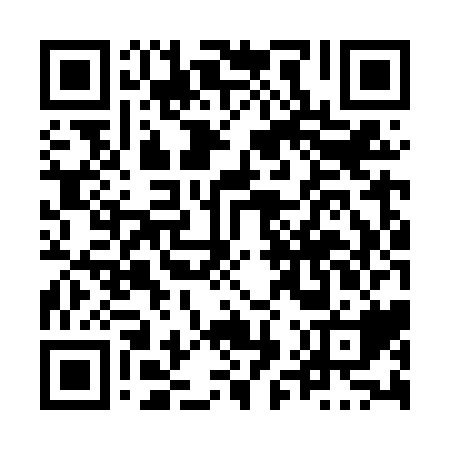 Ramadan times for Harris Lake, Ontario, CanadaMon 11 Mar 2024 - Wed 10 Apr 2024High Latitude Method: Angle Based RulePrayer Calculation Method: Islamic Society of North AmericaAsar Calculation Method: HanafiPrayer times provided by https://www.salahtimes.comDateDayFajrSuhurSunriseDhuhrAsrIftarMaghribIsha11Mon6:196:197:411:315:337:237:238:4412Tue6:176:177:391:315:347:247:248:4613Wed6:156:157:371:315:357:267:268:4714Thu6:136:137:351:315:367:277:278:4915Fri6:116:117:331:305:387:287:288:5016Sat6:096:097:311:305:397:307:308:5117Sun6:076:077:291:305:407:317:318:5318Mon6:056:057:271:295:417:327:328:5419Tue6:036:037:251:295:427:347:348:5620Wed6:016:017:241:295:437:357:358:5721Thu5:595:597:221:285:447:367:368:5922Fri5:575:577:201:285:457:377:379:0023Sat5:555:557:181:285:467:397:399:0224Sun5:535:537:161:285:477:407:409:0325Mon5:515:517:141:275:487:417:419:0526Tue5:495:497:121:275:497:437:439:0627Wed5:475:477:101:275:507:447:449:0828Thu5:455:457:081:265:517:457:459:0929Fri5:435:437:061:265:527:477:479:1130Sat5:405:407:041:265:537:487:489:1231Sun5:385:387:021:255:547:497:499:141Mon5:365:367:011:255:547:517:519:152Tue5:345:346:591:255:557:527:529:173Wed5:325:326:571:255:567:537:539:184Thu5:305:306:551:245:577:557:559:205Fri5:285:286:531:245:587:567:569:216Sat5:255:256:511:245:597:577:579:237Sun5:235:236:491:236:007:587:589:258Mon5:215:216:471:236:018:008:009:269Tue5:195:196:461:236:028:018:019:2810Wed5:175:176:441:236:038:028:029:30